St Neots Tuition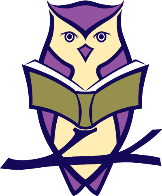 Punctuation PrintablesQuestion mark or full stop? Don’t forget the capital letters!i like ham and eggsdo you like ham and eggsmy dog is black and brownwhat colour is your dogcan you play in the parkis it time to go homemy mum said it is time to go home do you have a cata baby can play with a toycan a baby play with a toydid you go to school todayi went to school today